Что такое автономный пожарный оповещатель?Автономный пожарный оповещатель – это прибор, реагирующий на определенный уровень концентрации аэрозольных продуктов горения (дыма) веществ и материалов, в корпусе которого конструктивно объединены автономный источник питания и компоненты, необходимые для обнаружения пожара и непосредственного оповещения о нем. Если говорить простым языком – это прибор, работающий автономно от батарейки и подающий громкий звуковой сигнал при появлении дыма в помещении.Почему автономный пожарный оповещатель нужен в каждом доме?Для того чтобы получить ответ на этот вопрос, каждый может спросить себя сам – хотел ли бы он вовремя узнать о начинающемся пожаре в своей квартире или доме? А если пожар начинается в соседней комнате и сразу его не заметили? Или пожар возник ночью, когда все спят? Думается, ответ очевиден. В то же время, большинство наших граждан пребывают в уверенности, что в их квартире пожар невозможен в принципе. Так ли это? Согласно официальной статистике Главного управления МЧС России по Московской области:Всего за 2016 год в Московской области зарегистрировано 6491 пожаров, на которых погибло 397 человек, из них 19 детей.Наибольшее количество пожаров зарегистрировано в жилом секторе 4388.Треть всех пожаров в 2016 году возникли по причинам нарушений правил устройства и эксплуатации электрооборудования и нарушений правил эксплуатации печного отопления.Дополнительных аргументов в необходимости раннего предупреждения о возникшем пожаре, просто не требуется.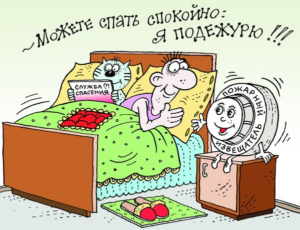 